Fire and Iron 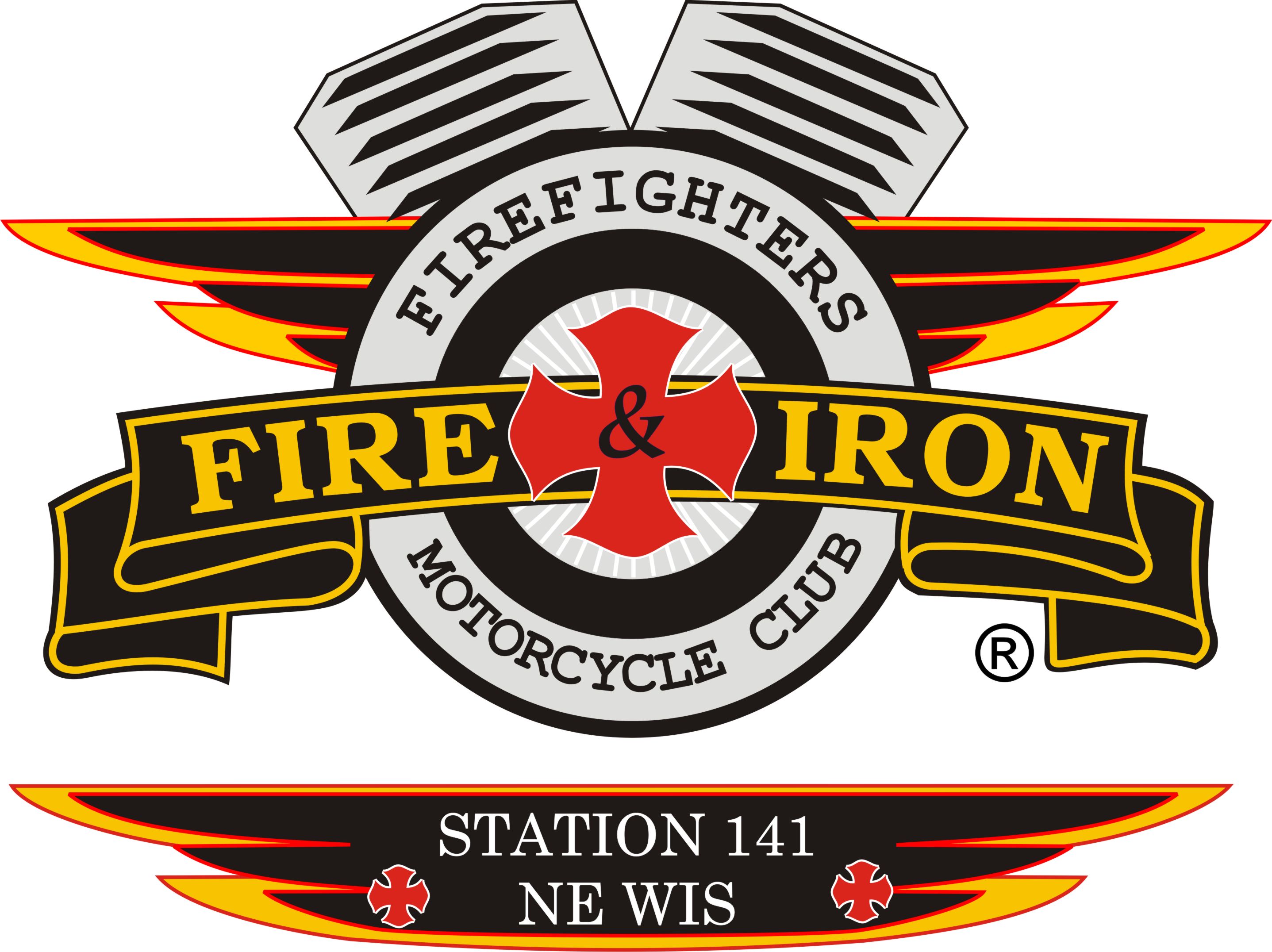 M.C. Station 141Meeting AgendaSlushie’s House December 20, 2016 Call to order By:    VP Slushie                                          Attendance: Slushie, Gabby, Jimmer, Timmy, Tim A., Hey Zeus, Roxanne, Whitey, Ozzy, Pickers, Tom D., Woody, Woodpecker, Scooter, Shrek, Papa Smurf, Diane, WayneSecretary’s report:                                                    Approval of minutes from last meeting       Motion to accept by: John 2nd by:  Shrek Motion carriedUpcoming and past events: Treasurer’s report:Ride Account:Beginning Balance: $27,946.18Expenses:                         $9.07 (postage)Deposits:                       $300.00 (Ellington Fire Dept.)                                      $448.00 (298 shirt sales & 150 donation Clintonville Fireman’s)Ending Balance:  $28,685.11Club Account:Beginning Balance: $6916.95Expenses:                    $75.00 (National Dues)                                    $ 32.00 (patches)                                    $50.00 (Slushie December meeting expense Check # 2124)Deposits:                     $26.00 (50/50 November meeting)                                    $20.00 (4 old coins)Ending Balance: $6805.95Note: 50/50 Christmas fund as of end of November is $280.00Motion to accept by:  Jim K.  2nd by:  Hey Zeus   Motion carriedVP report:        Concerns about what this Station owns. T-shirts, vests and coins, Slushie will have an inventory of everything by the next meeting. He is still collecting info from everyone.  We have an updated roster including all members. If you would like a copy contact Slushie or Willie.The officers have decided to appoint Steve Doersch ( Ozzy ) as our new Sergeant Arm since Slushie moved out of that position to go to his elected position of Vice President.Sergeant at Arms report: He has been in this position for twenty minutes. Ozzy doesn’t have anything to report.50/50 Raffle: Tim A. won the raffle. There was a total of $44.00. $22 will go into the Christmas party account.Ride to Remember update:   The ride committee needs to know if we are going to pay for the band at the 2017 ride. John explained the band things from the last 2 years about why the drink prices were the way they were, etc. The consensus of the members is that we have the bar pay for the band this year. Woody made a motion to let the bar take care of the band. Seconded by, not sure but was unanimous.  Keith and Tassie will contact the Watering Hole and talk to Ben about this. John sent Tassie and Keith all the contact info from the ride. He also told them that he would help them in any way he could. The question was brought up; do want to think about a new place for the after party down the road? We will talk this later.Need to get a donation letter for next year going.New business:  Congratulations to Brian”Slushie”Hoida for being elected into his new position as club Vice President! Congratulations to Randy “Whitey” VanDenEng for being elected in to continue his position as club Treasurer. Congratulations to Darrell “Shrek”Lucht for being elected to continue his position as Oconto/Marinette County Rep! Congratulations to Wayne”Wayner”Gagnow for being elected to continue his position as Outagamie County Rep. The 25 coins that Nick had or not suitable for sale. Do we want to make something with them? Clocks, key chain, ornaments, etc. Auction off and keep internal? Tabled until next month after Slushie talks to Willie. Had 2 old station 141 shirts. Jim K. took one and Pickers took the other. Vest with colors from Tim A. ex wife. Cut colors off and adding to our inventory.      We received 2 more donations for the ride this month. Rolling Thunder of Green Bay   Chapter 3 donated $500.00. Shore West Realtors also donated $500.00. They were also inquiring about sponsoring next year. We donated $200 to Hamilton Children’s in honor of Doc’s Fiancé, Dawn who passed away in a car accident just before Christmas. Donation committee needs bring all donation requests to the club for final approval. This will keep a better handle on how much is being spent on donations thru out the year and at any given time.     John ”Hustler” Herman is our new Region 2 officer. Gary Geisling of Station 260 and his family recently lost everything to a house fire. Station 141 donated $200 to their cause.                                                                                                                                                      Old Business: By-law changes- Moving up in ranks without ever being on a ballot. This has been on the table since Nick left but has happened repeatedly over the past several years.   Needs to be voted on. Merchandise orders – Quality Ink had our business. Torch has been talking to Eagle Graphics. We need to work on options and samples of shirts. Jason mentioned also getting a design for women’s shirts. The girls will work on it (Tassie, Roxanne, Deb, Tina Diane) Note: In September Keith had contacted Eagle Graphics and worked with them on pricing, amount that needs to be ordered etc., which was emailed out to everyone. All folks need to do is order. I will include the pricing sheet from Eagle Graphics again. Next Meeting location: Timmy’s house on January 20th at 5:00pmAdjournment: Motion to adjourn by:  John 2nd by: Jim K Motion carried